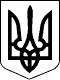 УКРАЇНАНОВОГРАД-ВОЛИНСЬКА МІСЬКА РАДАЖИТОМИРСЬКОЇ ОБЛАСТІРОЗПОРЯДЖЕННЯМІСЬКИЙ ГОЛОВАвід   13.11.15       № 220 (о)Керуючись пунктами 8, 20 частини четвертої статті 42, частинами першою, чотирнадцятою статті 46, статтями 25, 26 Закону України „Про місцеве самоврядування в Україні“, частиною п’ятою статті 6 Регламенту Новоград-Волинської міської ради:1. Провести друге пленарне засідання першої сесії міської ради сьомого скликання 19 листопада о 9:00 годині у приміщенні великої зали Будинку рад.2.  На розгляд  другого пленарного засідання внести такі питання:           1)  Про внесення змін до Міської комплексної програми ,,Соціальний захист“ на 2014 – 2017 роки“.           2) Про внесення змін до міського бюджету на 2015 рік.Доповідач: Ящук І.К. – начальник фінансового управління міської ради.           3)  Про затвердження першого заступника міського голови, заступників міського голови з питань діяльності виконавчих органів міської ради та керуючого справами виконавчого комітету міської ради.Доповідач: Весельський В.Л. – міський голова.  4) Про утворення, визначення кількісного та затвердження персонального складу виконавчого комітету Новоград-Волинської міської ради сьомого скликання.Доповідач: Весельський В.Л. – міський голова.          5) Про закріплення за територіальними виборчими округами міста Новограда-Волинського депутатів міської ради, обраних в багатомандатному виборчому окрузі.Доповідач: Пономаренко О.А. – секретар міської ради.     6)  Різне.  3. Засідання постійних комісій міської ради провести 17 листопада 2015 року в приміщеннях міської ради.  4. На пленарне засідання запросити депутатів міської ради, керівників Новоград-Волинської районної державної адміністрації та районної ради, керівників правоохоронних органів, виконавчих органів міської ради, представників місцевих засобів масової інформації.  5.  Контроль за виконанням цього розпорядження залишаю за собою.Міський голова                                                                                       В.Л.ВесельськийПро проведення другого пленарного засідання першої сесії міської ради сьомого скликання